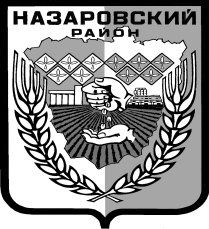 Администрация Назаровского районаКрасноярского краяПОСТАНОВЛЕНИЕ«17» 06 2019                                    г. Назарово                                        № 137-пО внесении изменений в постановление администрации Назаровского района от 17.10.2013 № 541-п «Об утверждении примерного Положения осистеме оплаты труда работниковадминистрации Назаровского района и структурных подразделений администрации Назаровского района, наделенных статусом юридического лица по должностям, не отнесенным к должностям муниципальной службы»На основании Трудового кодекса Российской Федерации, Федерального закона от 06.10.2003 № 131-ФЗ «Об общих принципах организации местного самоуправления в Российской Федерации», руководствуясь Уставом муниципального образования Назаровский район Красноярского края, ПОСТАНОВЛЯЮ:1. Внести в постановление администрации Назаровского района от 17.10.2013 № 541-п «Об утверждении примерного Положения о системе оплаты труда работников администрации Назаровского района и структурных подразделений администрации Назаровского района, наделенных статусом юридического лица по должностям, не отнесенным к должностям муниципальной службы»следующие изменения:1.1.Пункт3.5раздела 3 приложения к постановлению изложить в следующей редакции:«3.5. Размер доплаты за работу в ночное время составляет 20 процентов оклада (должностного оклада), рассчитанного за каждый час работы. Ночным считается время с 22 часов вечера до 6 часов утра.».2. Отделу организационной работы и документационного обеспечения администрации Назаровского района Красноярского края (Любавина) разместить настоящее постановление на официальном сайте Назаровского района Красноярского края в информационно-телекоммуникационной сети «Интернет».3. Контроль за исполнением постановления возложить на заместителя главы района, руководителя финансового управления администрации района (Мельничук).4. Постановление вступает в силу в день, следующий за днем его официального опубликования в газете «Советское Причулымье» и применяется к правоотношениям, возникшим с 1 июня 2019 года.Глава района                                                                                  Г.В. Ампилогова